Canadian Guidelines for Fieldwork Education in  (CGFEOT)Guiding Principles, Responsibilitiesand Continuous Quality Improvement ProcessPrepared by the:Committee on University Fieldwork Education/Comité Universitaire de l’Enseignement Clinique (CUFE/CUEC) of the Association of Canadian Occupational Therapy University Programs/ Association canadienne des programmes universitaires en ergothérapie (ACOTUP/ACPUE)Approved by UFCC, ACOTUP and CAOTSummer 2003,Revised –summer 2005Revised 2011 Table of ContentsA Vision for Canadian Occupational Therapy Fieldwork Education	2Section 1: Principles Guiding the Canadian Occupational Therapy Fieldwork Experience	4Section 2: Responsibilities of Fieldwork Education Partners	5Section 3: Tools and Processes to Support Quality in Canadian University Occupational Therapy Fieldwork Education	8Appendix A: Fieldwork site agreement	11Appendix B: Fieldwork site profile	13Appendix C: Student site evaluation form	16Appendix D: Preceptor experience evaluation form………………………………………………………22A Vision for Canadian  Fieldwork EducationThe Committee on University Fieldwork Education (CUFE) of the Association of Canadian Occupational Therapy University Programs (ACOTUP) has reviewed the national guidelines for fieldwork education in response to a number of developments. Feedback from fieldwork partners, shifts in health care environments, changes in occupational therapy practice, and the new profile and core competencies of practice have highlighted the need to update the Canadian Guidelines for Fieldwork Education in Occupational Therapy (CGFEOT) and reduce administrative procedures while continuing to promote excellence in fieldwork education. Quality improvement is a systems process whereby identified critical indicators can be measured and monitored. The documentation process proposed in the CGFEOT aims to monitor the numerous activities which have been deemed essential to the support and development of a quality experience for all stakeholders in occupational therapy fieldwork education. The 2011 revised version of the CGFEOT is intended to guide fieldwork partners in developing an effective environment for learning, together with fieldwork education resources and student learning opportunities. In addition, the CGFEOT will guide universities in determining appropriate fieldwork education experiences that enable students to integrate academic and fieldwork learning throughout their professional development. In updating the CGFEOT, CUFE members aim to implement a process which promotes quality and accountability and reflects current best practice in fieldwork education. The guidelines have incorporated input from a variety of sources: consultation with fieldwork partners on the challenges and benefits of providing fieldwork education, a visioning experience by university fieldwork coordinators to identify factors for effective management of fieldwork education, and a review of national and international documents. CUFE acknowledges the commitment of its fieldwork partners (fieldwork sites, fieldwork educators, on-site fieldwork coordinators, and other team members) in continuing to support a high quality fieldwork education program. Section 1 of the guidelines includes principles to promote optimum fieldwork education. Section 2 presents the responsibilities of fieldwork education partners: students, preceptors and university programs. Finally, section 3 proposes tools and processes for supporting quality in fieldwork education.  Section 1: Principles Guiding the Canadian Occupational Therapy Fieldwork ExperienceThese guidelines are intended to ensure that each Canadian occupational therapy fieldwork experience provides excellent learning opportunities and resources and an optimum environment for learning. Students acquire abilities and professional behaviors as well as new knowledge while engaged in fieldwork education. Students, preceptors, onsite fieldwork coordinators, university professors and university fieldwork coordinators are expected to collaborate in linking fieldwork experiences to what students have learned in class. Therefore, it is important to share a common vision for fieldwork education. The fieldwork experience should: Be a collaborative learning experience among students, clients, fieldwork educators, onsite fieldwork coordinators and university programs; Be mutually beneficial to students and fieldwork educators; Be accepted as an essential part of professional growth for both students and fieldwork educators and fieldwork site;Occur in a positive learning environment; Consider the teaching methods and learning styles of both students and fieldwork educators;Consider students’ learning objectives in relation to their professional development within the context of the fieldwork environment; Support students to account for their learning;Enable students to link theory with practice; Enable students to take an active role within the site; Promote satisfaction for both students and fieldwork educators regarding the fieldwork experience; Occur anywhere the roles and functions of an occupational therapist can be developed and integrated. Section 2: Responsibilities of Fieldwork Education Partners Students are expected to:Take responsibility for their learning experience and the direction of that experience in partnership with fieldwork educators, onsite fieldwork coordinators, university professors and university fieldwork coordinators;Set personal and professional goals before the beginning of the fieldwork experience. Review and adjust them throughout the placement; Do preparatory readings before and during the fieldwork experience;Uphold legal standards and the Codes of Ethics at all times (CAOT, professional regulatory body, fieldwork site, university program); Comply with site and university policies and procedures;Increase their understanding of and respect the roles and functions of other team members; Develop competencies for the application of the occupational therapy process; Increase their understanding of the systems in which occupational therapists practice;Learn how occupational therapists contribute to the service delivery team;Increase their understanding of and promote the roles and functions of occupational therapists;Develop confidence and competence in their practice of occupational therapy; Communicate with the university fieldwork professor/ coordinator any time during their fieldwork experience if they encounter challenges in developing their competency profile; Provide feedback to fieldwork educator based on their fieldwork learning experience. Provide feedback and an evaluation of their fieldwork experience to their university fieldwork professor/ coordinator following each placement;Preceptors are expected to:Act as role models for students;Become familiar with the university fieldwork education program (learning objectives, educational tools, fieldwork evaluation tool, expected student performance in accordance with placement level) and with the supervision process; Offer a welcoming environment, a comprehensive orientation and provide space for student use, as available within the site’s resources; Clearly inform students of what is expected of them, appropriately grade responsibilities and expectations and be available to students to offer appropriate supervision;Offer regular and timely feedback based on student performance, including recommendations for improvement;Offer a positive and comprehensive learning environment to enable student development within the core competencies required for occupational therapy practice;Assist students to develop a good understanding of their “professional growth” with respect to core competencies as described in the Profile of Occupational Therapy Practice in Canada (2007) by allowing and promoting time for guided reflection; Meet with students to discuss and evaluate their performance at the mid-term and end of the fieldwork education experience;Communicate with the university fieldwork professor/coordinator at any time during the placement if the student encounters significant challenges; Provide to university fieldwork coordinator a current fieldwork site profile describing learning opportunities and resources; Provide feedback by completing a questionnaire with respect to their experience as fieldwork educator (student preparedness, impact of the supervisory experience, administrative support availability, evaluation of pedagogical needs, etc.) and submit it to the university fieldwork coordinator. University fieldwork education professors/coordinators are expected to:Assist students to develop a good understanding of their “professional growth” with respect to core competencies as described in the Profile of Occupational Therapy Practice in Canada (2007) by offering fieldwork preparation (e.g. orientation and resources) and debriefing sessions (e.g. integration of theory with practice) to students;Provide fieldwork educators with orientation and educational resources related to the university academic and fieldwork education programs and the supervision process;Coordinate offers and requests for placements and whenever possible match students and sites according to students’ academic and fieldwork profiles and interests; Ensure students make suitable choices with regard to establishing a varied fieldwork education profile (clienteles and fieldwork settings);Offer ongoing support and problem solving to students and fieldwork educators in dealing with student learning challenges; Recognize fieldwork partners who contribute time and expertise in supervising students; Provide sites with a fieldwork agreement, either temporary or long term, describing the liability and responsibilities of each party; Ensure students are provided with appropriate liability coverage and work site insurance; Regularly assess the content and quality of supervision given and provide recommendations to fieldwork sites and feedback to fieldwork educators.Regularly assess the content and quality of the environment in which the placement occurs to ensure appropriate resources are available and provide recommendations to fieldwork sites.Section 3: Tools and Processes to Support Quality in Canadian University  Fieldwork EducationTo support the quality of Canadian occupational therapy fieldwork education, the following tools and processes are recommended: The university fieldwork professor / coordinator will ensure that any site used for occupational therapy student fieldwork education has read Section 1 and 2 of this document. An example of a fieldwork site agreement form is outlined in appendix A and may be used for this purpose if the university so chooses.The university fieldwork professor / coordinator will provide each site with a fieldwork site profile to complete. The aim of this profile is to provide important information to the university which enables an understanding of the student learning experience within the site. In light of this intent, the fieldwork site profile is completed by the site representative after consultation with administrators, program managers, professional coordinators, fieldwork educators and all persons involved in the fieldwork education experience. This document will be requested within a reasonable timeframe as determined by both the site contact person and the university fieldwork coordinator. The following list describes information to be provided: Site and contact informationCharacteristics of occupational therapy servicesLearning opportunities and resourcesAdministrative resourcesSite requirements for studentsAmenitiesThe UBC fieldwork site profile form is outlined in appendix B and should be completed and returned to david.tsukada@ubc.ca  Following each fieldwork placement, students should complete a fieldwork site evaluation form. The aim of this evaluation process is to gain an understanding of how the student’s learning experience at the site contributed to his or her professional development. The UBC student fieldwork site evaluation form is outlined in appendix C. Considering the important formative role assumed by preceptors, universities must support preceptor professional development as related to fieldwork education. It is strongly recommended that the university fieldwork education professor / coordinator collect and analyze preceptor feedback pertaining to quality and availability of university support for fieldwork education including preparedness of students for their fieldwork experience. For this reason, the aim of this process is two-fold. First, to gain an understanding of the preceptors needs and offer university based support. Second, to contribute to upgrading curricular content in accordance with the evolving nature of occupational therapy practice. This form is outlined in appendix DOn a regular basis (to be determined by the university), the university fieldwork coordinator will review the documents pertaining to particular fieldwork sites: the fieldwork site profile, the relevant student fieldwork site evaluation forms, and the relevant preceptor experience evaluations. The university fieldwork education coordinator will compile and analyze the available information and share a summary with the fieldwork site contact person. It is recommended that the university fieldwork coordinator will provide this feedback to the site at least once every 5 years.If issues with a fieldwork site arise, the university fieldwork education professor / coordinator, in conjunction with the fieldwork site contact person, will propose a plan for improving or optimizing the student learning opportunities. When such a plan is put forth, a timeframe will be set regarding improvements to be made to ensure the future quality of the fieldwork education experience for students.Depending upon specific needs and programs developed, it is anticipated that each university will be responsible for designing and implementing additional quality improvement measures that are deemed appropriate for their region.Appendix A: Fieldwork site agreementPlease complete and send to david.tsukada@ubc.ca  Fieldwork Site AgreementSite Name: 4     Name of person responsible for occupational therapy student fieldwork coordination and signing on behalf of the organization:      Title of person named above:      University name:      Name of university fieldwork education coordinator(s):      Declaration of Site Representative	I have read and am in agreement with Section 1 of this document, ‘A Vision for Canadian Occupational Therapy Fieldwork Education 	I have read and am in agreement with Section 2 of this document, ‘Principles Guiding the Canadian Occupational Therapy Fieldwork Experience  	I understand that occupational therapists at this site acting as preceptors for occupational therapy students will have at least one year of experience as a practicing occupational therapist, as per the Canadian Association of Occupational Therapy recommendations.NAME:       				Date:       Association of Canadian Occupational Therapy University Programs (ACOTUP)University fieldwork education coordinators require information about fieldwork education sites regarding opportunities and resources for student learning. The main goal of requesting a fieldwork site profile is to describe the learning environment in which the student will evolve. The fieldwork site profile or other similar university-specific documents will assist the university fieldwork coordinator and students in making informed decisions about placement selection in order to balance student fieldwork profile as well as meeting their learning needs. Furthermore, information gathered on this form will also be used for the partnership renewal process, by university fieldwork coordinators. Hence, information available in the fieldwork site profile contributes to promoting excellence in fieldwork education among partners as well as to fulfilling the Canadian Association of Occupational Therapists (CAOT) requirements for Academic Accreditation. Appendix B: Fieldwork site profilePlease complete and send to david.tsukada@ubc.ca Department of Occupational Science and Occupational TherapySITE PROFILE FOR FIELDWORKThe following information assists the University Fieldwork Co-ordinator when assigning students.  It also provides students with the necessary guidelines for the preparation and planning of their clinical experience in your facility.SITE AND ADMINISTRATION	Date: 	     Name of Facility:	     		Address:		     Person who administers O.T. Services:Persons responsible for fieldwork education in particular programs:Person to whom all clinical correspondence should be directed:First day student reports to:Regular working hours are: 	     a.m.  to       p.m.Can the student email his/her letter of introduction?				Yes 	NoCan the student expect a reply to his/her letter of introduction?			Yes 	NoIf yes, the reply will be by:	(choose selection from drop down box)			Should the student visit your facility before their placement			Yes 	NoDress Code:Is a car required?         Yes 	NoIf yes, full time    or   part time Other requirements: (NOTE: Students are required to do criminal record checks & have current First Aid and CPR)Please State:      	SERVICE	Please name the occupational therapy services provided in your site under the column labeled "SERVICE".For each service you have named please fill in the adjacent columns to indicate:age range of clients in that service area,whether it is at an acute, rehab, or long term care level of service,the environment of the OT service,the number of occupational therapists assigned to that service, andthe number of support personnel assigned to that service.LEARNING EXPERIENCEOther Learning Opportunities Available:		Supervision (i.e. of support personnel)					Yes 	NoTeaching (other than instruction of patients)				Yes 	NoAdministration							Yes 	NoResearch								Yes 	NoProfessional Growth (in service/education sessions)			Yes 	NoInter-departmental Meetings (rounds, conferences)			Yes 	NoConsultation (inter-disciplinary, family, community agencies)		Yes 	NoProgram Design/Development						Yes 	NoOther:      Student Preparation:If you require students to review specific references prior to the placement, list below or attach these references:SUPPORT SERVICESLibrary facilities available:							Yes 	NoAccommodation:				Male: Yes    No	Female:	Yes 	No(If yes, please attach details related to contact person, type of accommodation, costs, etc.)Meals: 	(available at facility)						Yes 	NoADDITIONAL INFORMATIONPlease attach pertinent documents and/or descriptions to expand on any of the above sections or to include essential information that is not asked above.Appendix C: Student site evaluation formDEPARTMENT OF OCCUPATIONAL SCIENCE AND OCCUPATIONAL THERAPYSTUDENT EVALUATION OF FIELDWORK EXPERIENCEThe purpose of this evaluation is to facilitate and organize communication between the student and supervisor at the midterm and end point of the fieldwork experience, as well as provide the university program with the students' perspective about the placement.Check the boxes that describe your fieldwork experience.Copies to: 	Student	Site/program	UBC (with student evaluation)Appendix D: Preceptor experience evaluation formTHE 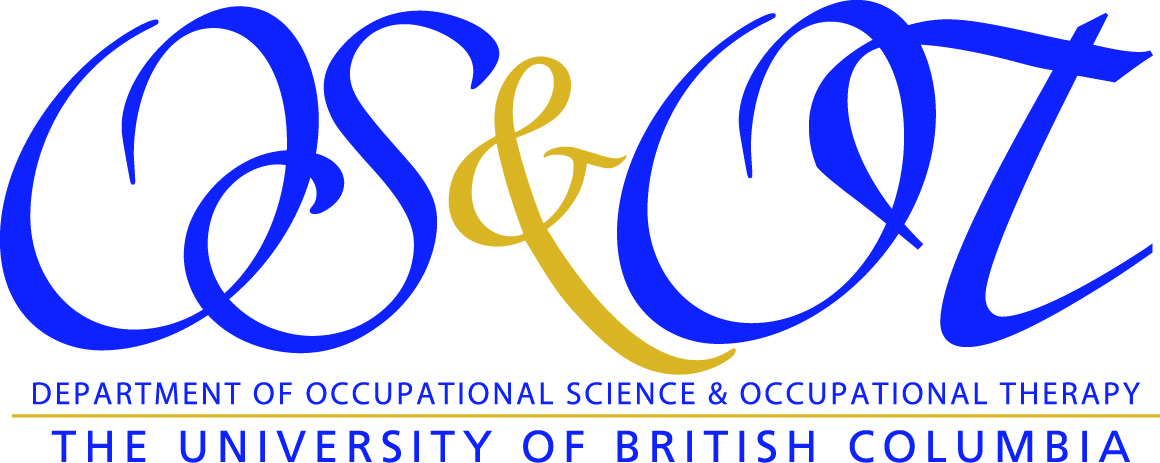 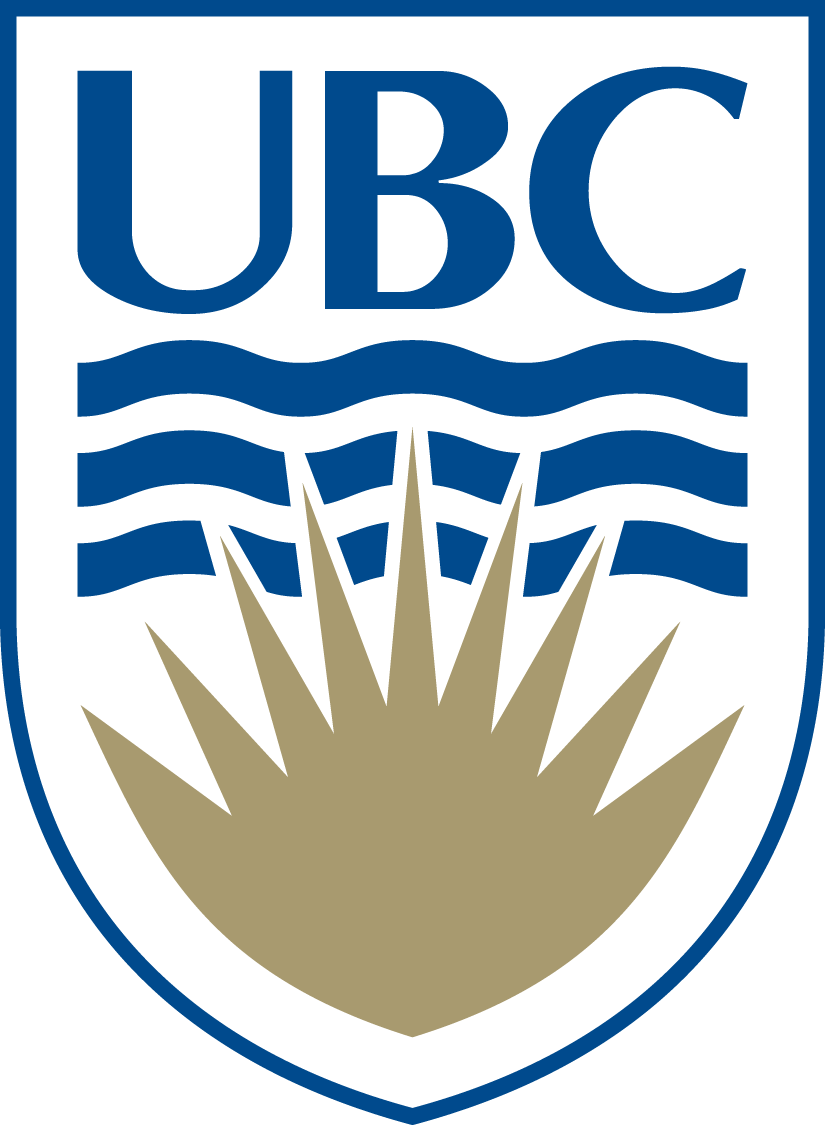 Fieldwork ExperienceFEEDBACKThis form provides a venue for clinical sites and fieldwork educators to give confidential feedback to UBC about the Fieldwork Education Program overall.  Issues which are student-specific should not be reported on this form, but should be recorded on the CBFE-OT evaluation form and/or discussed directly with the OT Academic Fieldwork Coordinator (AFC).Site Name:      		Department:      Date of Placement:      	Placement Level (1/2/3):      Fieldwork Educator Name(s):      Thank you for your feedback, which we will use for quality improvement purposes.And thank you for acting as a Fieldwork Educator or site for our Occupational Therapy students.Your participation is a vital part of the OT Program and we REALLY appreciate it!Name:  Title:Telephone #:Extension:	Fax #:	E-mail address:	(1)Name:  		Title:Telephone #:Extension:Fax #:E-mail address:(2)Name:  		Title:Telephone #:Extension:Fax #:E-mail address:(3)Name:  		Title:Telephone #:Extension:Fax #:E-mail address:(4)Name:  		Title:Telephone #:Extension:Fax #:E-mail address: Name:Title:Name:Title:Place:Time:SERVICE (state program areas; i.e. mental health, physical dysfunction)SERVICE (state program areas; i.e. mental health, physical dysfunction)OF CLIENTS(years)CONTINUUM OF CARE(i.e. acute, rehab, LTC)ENVIRONMENT (i.e. hospital, day care, community, school, home)NUMBER OF OTS ASSIGNED TO SERVICE(part or full time)NUMBER OF SUPPORT PERSONNEL(part or full time)12345FACILITY:  SUPERVISOR'S NAME:  SUPERVISOR'S NAME:  SUPERVISOR'S NAME:  STUDENT'S NAME:  STUDENT'S NAME:  START DATE:  STUDENT'S LEVEL:  STUDENT'S LEVEL:  END DATE:  	acute	physical dysfunction	physical dysfunction	hospital-based	hospital-based	urban	rehab	mental health	mental health	community-based	community-based	rural	long term	combined	combined	day centre-based	day centre-based	other:	State      Indicate age span of clients:  Indicate age span of clients:  Indicate age span of clients:  OrientationMidter MidtermMidter MidtermMidter MidtermFinalFinalFinalWere you oriented to the following:     YNN/AYNN/Aa)	physical layout (including: library, cafeteria)b)	philosophy and mandate of the facility, general policies (ex: emergency procedrues)c)	the staff, other team members d)	physical layout (including: supplies, equipment …)e)	departmental policies & procedures (ex: charting, home visit, reservations, other …)Comments:Learning Expectations, Goals & ObjectivesMidter MidtermMidter MidtermMidter MidtermFinalFinalFinalLearning Expectations, Goals & ObjectivesYNN/AYNN/Aa)	Were learning objectives clearly stated at the beginning of placement?b)	Were learning objectives negotiated based on resources and your previous experience?Comments:SupervisionMidter MidtermMidter MidtermMidter MidtermFinalFinalFinalDid the supervisor:YNN/AYNN/Aa)	communicate in an effective manner despite possible differences in communication style?b) 	provide you with timely and appropriate feedback (both positive and negative) in a constructive and appropriately discrete manner?c) 	serve as role model or mentor?d) 	use effective demonstration and teaching skills?e) 	consistently clarify expectations?f) 	make themselves available and accessible to questions?g) 	encourage you to develop self-directed learning skills?h) 	encourage you to critically evaluate your own performance?Comments regarding the supervision process:Suggestions to further your learning experience through the second half of this placement:Was there  to practice?Midter MidtermMidter MidtermMidter MidtermFinalFinalFinalWas there  to practice?YNN/AYNN/Aa)	interviewsb)	assessments, tests, measuresc)	develop problem/asset listsd)	plan intervention, target outcomese)	implement intervention plans/therapeutic modalitiesf)	documentationg)	evaluation of effects of intervention/outcomeh)	from a client-centred model of practicei)	opportunity to exchange with members of the team, department or program and with other studentsj)	opportunity to participate in various meetings:	- in-services, visits to other department	- unit or program meetings	- case discussionsComments:Learning Expectations, Goals & ObjectivesFinalFinalFinalLearning Expectations, Goals & ObjectivesYNN/Aa)	Was progress towards achieving objectives discussed & re-evaluated regularly?b)	Do you feel you achieved your learning goals and objectives?Comments:What were the most positive aspects of this placement?If you could do this placement again, what would you suggest could be done differently?Do you have any additional comments?Signature:StudentTherapistDateORGANIZATION OF THE PLACEMENTYesNoN/A1.	Was your site given sufficient notice that a student was being assigned?2.	(If applicable) was your site given sufficient notice that no student was being assigned?3.	Was your package and pre-placement information complete, accurate, and received in a timely manner? 4.	Were your questions about the placement responded to in a helpful, collaborative, and timely manner by the Academic Fieldwork Coordinator or assistant?5.	Were instructions for forms and procedures clear?Comments about organization of the placement:Comments about organization of the placement:Comments about organization of the placement:Comments about organization of the placement:COMMUNICATIONYesNoN/A6.	Did you receive helpful and timely support in dealing with student (or other) issues?Did you access any information on the Fieldwork Education section of the department website? (www.osot.ubc.ca)If yes, was it helpful?
Do you have any suggestions for content you’d like to see included in our section?8.	Do you receive The Field Notes newsletter (UBC OT Fieldwork Education newsletter)? If no, and you would like to be added to our em-mail distribution list (~2-3 times per year), please provide your email address here:      STUDENT PREPARATIONYesNoN/ADid you feel the student(s) were well prepared for their level of placement?(Please keep in mind theoretical knowledge related to clinical skills specific to your site or area may not have been covered prior to placement.)Comments about student preparation:Comments about student preparation:Comments about student preparation:Comments about student preparation:Are student expectations of their clinical education experience reasonable?If no, please explain:GENERAL COMMENTIs there anything else you would like the UBC Department of OS&OT and/or the AFC to know about your experience with the fieldwork placement process?*** Please email this form back to david.tsukada@ubc.ca ***